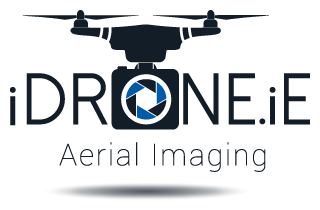 I / We give full permission to iDrone to carry out the above mentioned Aerial UAV / Drone Project. I / We also agree to the ‘Overall Project Cost’ to be paid to iDrone in full on completion of project.      Signature & Date: ____________________________________________________			Due to the fact that each project is unique, providing as much information as possible will determine your exact requirements and allow iDrone to provide the best possible quotation for your specific project. contact details: Contact Name:  Company (if applicable): Address: Eircode: Contact No: Email:project details: Project Name:  Project Address: (if different   to above address) Proposed Shoot Date:Date:Month:Month:Month:Year:Year: GPS Coordinates: Project Type: (tick / untick)Videography:Photography:Photography:Photography:Other: Editing Type: Full Edit:Raw Footage Only:Raw Footage Only:Raw Footage Only:Raw Footage Only:Raw Footage Only: Location Type:City:Residential:Residential:Residential:Residential:Residential: Location Type:Countryside:Construction / Industrial:Construction / Industrial:Construction / Industrial:Other Site Access Permitted:                (for Aerial UAV Works)                          Yes: Yes: Yes: Yes: No: No: No: No: No:  Client on site for project:Yes: Yes: Yes: Yes: No: No: No: No: No:  Additional Information:Quotation breakdown:Quotation breakdown:Quotation breakdown:(iDrone input only)(iDrone input only)(iDrone input only)(iDrone input only)(iDrone input only)(iDrone input only) Photography: €000.00Videography:Videography:€000.00Editing: €000.00Travel Expense:€000.00 OVERALL PROJECT COST (€) OVERALL PROJECT COST (€) OVERALL PROJECT COST (€)€0000.00 (including VAT @ 23%)€0000.00 (including VAT @ 23%)€0000.00 (including VAT @ 23%)€0000.00 (including VAT @ 23%)€0000.00 (including VAT @ 23%)€0000.00 (including VAT @ 23%)